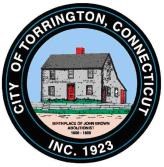 City of TorringtonCONSERVATION COMMISSION MEETING AGENDAThursday August 23, 2018 @6:30pmSpecial Meeting Call to Order:  6:30pm, Land Use Office, Room 324,140 Main Street, Torrington, CT.Roll Call & Announcements:  Members: Chris Altman, John Czapor, Jim Fedorich, Dan McGuinness, Tomasz Kalinowski, Kevin Finn & staff Rista Malanca New Business:Good Deed AwardRichard BoulliEasement reviewKyle Schoonmaker, Saw Mill Hill RdRiver Clean Up by individuals, RanaOld Business:Open Space Parcel – site walk reviewCorrespondence:Adjournment: ___________________________ Rista Malanca, CZ&WEO Staff to Conservation Commission Cc: City Clerk, Mayor’s Office